МДОУ «Детский сад №112»Рекомендации для родителей младших дошкольников по теме:         «Домашние животные»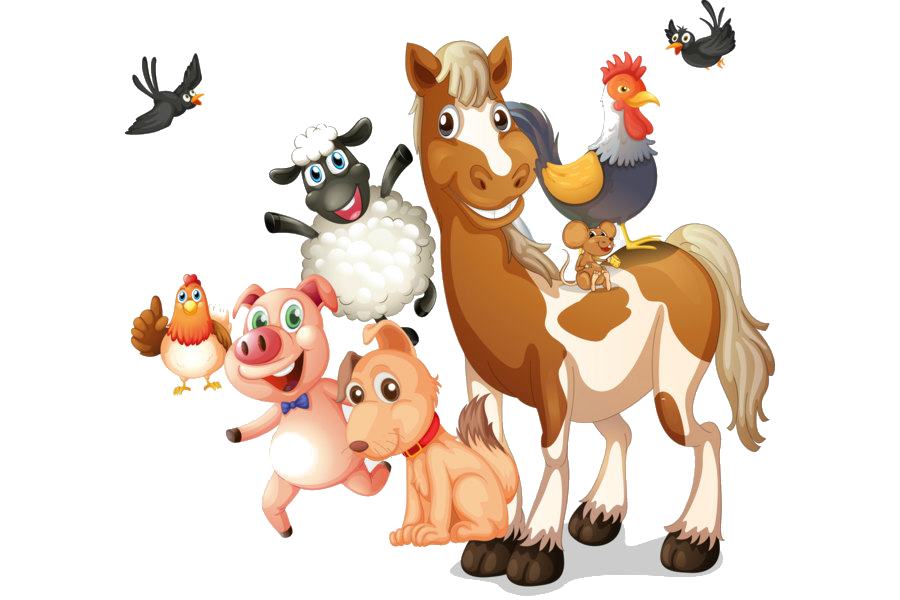 Подготовила: Полунина Е.В., воспитатель I квалификационной категории- Рассмотрите вместе с ребенком иллюстрации и фотографии с изображением домашних животных и их детёнышей, назовите их.- Расскажите ребенку, что эти животные называются домашними, потому что живут рядом с человеком и человек заботится о них.- Обратите внимание на  внешние особенности каждого домашнего животного.- Уточните, где живут домашние животные, чем питаются, какую пользу приносят человеку.- Поиграйте с ребенком:Д/И «Назови детенышей»У лошади - …У овцы - …У коровы - …У собаки - …У свиньи - …У козы - …Д/и «Кто как голос подает?»Овца - … (блеет)Свинья - …Корова - …Собака - …Лошадь - …Кошка - …Д/и «Кто что делает?»Котёнок лакает, а котята – лакаютЩенок бежит, а щенки – бегутЖеребёнок прыгает, а жеребята - …Поросёнок прыгает, а поросята - …Ягнёнок жуёт, а ягнята - …Козлёнок скачет, а козлята - …Д/и «Скажи наоборот»У коровы длинный хвост, а у свиньи - короткий.У свиньи толстые ноги, а у овечки – тонкие.У свиньи жёсткая щетина, а у кошки шерсть – мягкая.У козы острые рога, а у барана – тупые. У козла длинная шерсть, а у лошади – короткая.Д/и «Кто чем питается?»Кошка - молоком, корова - травой, коза -... , собака -.., лошадь - ... .Пальчиковая гимнастика: «Наша кошечка играет»Наша кошечка играет,Маленький клубок катает,Катаем клубок между ладошекЗубками его кусаетсжимаем клубок в кулачкеА клубочек убегаетПерекладываем клубочек с одной руки в другую- Отгадайте загадки:Пробираюсь по забору,На охоту выхожу.Мышки спрятались по норам,Я их долго сторожу.(Кошка)Спереди — пятачок,
Сзади — крючок,
Посредине — спинка,
На спинке — щетинка.(Свинья)Гладишь — ласкается,
Дразнишь — кусается,
На цепи сидит,
Дом сторожит.
(Собака)Выгоняли рога,
Погулять на луга.
И рога вечерком,
Прибрели с молочком.
(Корова)По горам, по долам,
Ходит шуба да кафтан.
(Баран)Я скажу вам: «Ме-ме-ме!Подготовьтесь-ка к зиме!Шерсть мою скорей стригитеИ носки себе вяжите!»(Коза)Везёт она воз.
Ест сено да овёс.
(Лошадь)- Прочитайте русские народные сказки:«Зимовье зверей»; «Крошечка-Хаврошечка»; «Бычок – смоляной бочок».